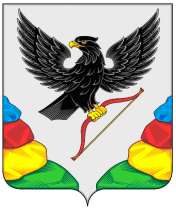 проектАДМИНИСТРАЦИЯ МУНИЦИПАЛЬНОГО РАЙОНА«НЕРЧИНСКИЙ РАЙОН»  ЗАБАЙКАЛЬСКОГО КРАЯПОСТАНОВЛЕНИЕ30 марта 2022 года                                     № г. НерчинскОб установлении стоимости одного комплекта издания газеты «Нерчинская звезда» по подписке в месяцВ соответствии с Федеральным Законом от 06.10.2003 г. №131-ФЗ «Об общих принципах организации местного самоуправления в Российской Федерации», ст. 4 Федерального Закона от 03.11.2006г. № 174 ФЗ «Об автономных учреждениях», рассмотрев отношение главного редактора газеты «Нерчинская звезда» И.А. Степановой от 28 марта 2022 года, администрация муниципального района «Нерчинский район» постановляет:Установить на 2 полугодие 2022 года стоимость одного комплекта издания газеты «Нерчинская звезда» по подписке в месяц в следующих размерах:- 150,00 рублей для физических лиц;- 165, 00 рублей для юридических лиц.2. Настоящее постановление опубликовать в газете «Нерчинская звезда».3. Контроль за исполнением настоящего постановления возложить на  Исполнительным органам муниципального района «Нерчинский район», на которые возложены координация и регулирование деятельности соответствующих отраслей и (или) которые осуществляют функции и полномочия учредителей муниципальных учреждений муниципального района «Нерчинский район»внести соответствующие изменения в примерные положения об оплате труда работников муниципальных учреждений муниципального района «Нерчинский район».И. о. главы муниципального района«Нерчинский район»                                     Б. Н. Протасов